Фукс Ольги КонстантиновныТема: Кризис европейского средневекового общества.  6 кл.Цели:  Образовательная: 1) познакомиться с основными проявлениями кризиса средневекового общества.;Воспитательная:    1) формирование чувства сопереживания на примерах кризисных моментов средневековой истории.Развивающая: 1) продолжить формирование умений и навыков обобщать, аргументировать свою точку зрения; выделять главное;                                 2) продолжить формирование навыков работы с текстом учебника;                               3) продолжить формирование навыков работы с картой.Тип урока: изучение нового материалаОборудование: учебник: Бойцов М.А., Шукуров Р.М. Всеобщая история. История Средних веков: учебник для 6 класса общеобразовательных учреждений.- 12-е изд. – М.: Русское слово, 2009. – 320 с.; компьютер, проектор, интерактивная доска.; индивидуальные карты Столетней войны для учеников, тексты документов.	Структура урока:Итогом работы  на уроке должен стать готовый кластер, записанный на   обычной доске: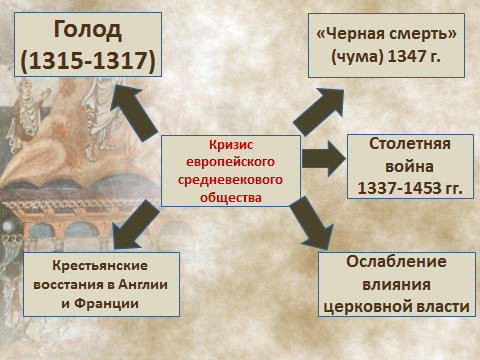 Методические приемыОрганизация деятельности классаПримечаниеI. II.Вводная беседа	Работа с названием параграфаЛогическое заданиеЦелевая установкаПовествованиеРабота с диаграммой с. 201Аналитическое описаниеВопросИнформационное сообщениеЛогическое заданиеПовествованиеРабота с документом с.214-215Работа с иллюстрацией на слайдеРабота с документом с.215	ПовествованиеВопросПовествованиеРабота с картой на слайде 7Работа с текстом учебника с.208	ПовествованиеРабота с иллюстрацией на слайдеВопросРабота с документом на слайдеВопросВопросПовествованиеВопросПовествованиеВопросВопросОбобщающий выводЗакреплениеIII. Домашнее задание (Слайд) Организационный момент.Здравствуйте, ребята, присаживайтесь.Изучение нового материала:Откройте ваши рабочие тетради, запишите сегодняшнее число и тему урока: (Слайд 1)  «Кризис европейского средневекового общества».1) Ребята, посмотрите внимательно на тему, какие слова или словосочетания вам известны в теме? (Средневековое общество)2) Ребята, а давайте с вами вспомним черты средневекового общества? (Сословность, религиозность)3) Ребята, а какое слово вам неизвестно? (Кризис)4) Ребята, а как вы понимаете, что такое кризис? (Слайд 2) Кризис – это затруднительное, тяжелое положение (С.И. Ожегов)Кризис – это резкое изменение, крутой перелом (Д.Н. Ушаков) Ребята, а откройте, пожалуйста, ваш учебник на странице с.2001) Как называется параграф, который мы будем изучать? (Тяжкие времена)2) Чем тяжкие, отличаются от тяжелого? (То есть это еще  более тяжелее, чем тяжелые, чтобы показать всю тяжесть этого времени)А теперь давайте с вами вместе попытаемся сформулировать цель нашего сегодняшнего урока?(Слайд 3) Сегодня на уроке мы с вами должны будем познакомиться с основными проявлениями кризиса средневекового общества (узнать, в чем проявился кризис средневекового общества)Сегодня на уроке речь будет идти о XIV веке, который как раз и оказался исключительно тяжелым, несмотря на то, что ни один из веков европейской истории нельзя назвать особенно лёгким и счастливым. Но в XIV веке людям жилось тяжелее всего, поскольку им пришлось пережить за один век столько потрясений, сколько  они не пережили за все предшествующие века.Итак, в чем же проявился кризис? Итогом нашей работа на уроке, сегодня должен стать кластер.Голод (1315 – 1317 г):Что происходит с населением Европы  с 7 по 14 века? (Оно резко увеличивается)Прокормить такую большую массу людей было очень сложно, земель не хватало. Еще более усугубило ситуацию то, что в Европе с XIV века ухудшается климат, лето становится все более холоднее и дождливее, а за летом быстро наступает суровая зима, хлеб просто не успевал вызревать. И так случалось не раз и не два, а повторялось из года в год. Несколько неурожайных лет подряд заставили крестьян израсходовать свои запасы продуктов. В результате наступил голод, представьте себе, что если хлеба раньше  не хватало, то теперь есть совсем было нечего. Люди занимались каннибализмом, ловили и ели людей.Ребята, что мы запишем, как первое проявление кризиса? (Голод)Чума: Страшнее голода, оказалась чума – болезнь, появившаяся в Европе в 1347 году. Чума была занесена в Европу  с Востока  из Центральной Азии.Подумайте, каким образом чума могла быть занесена в Европу с Востока? (Здесь проходил Великий шелковый путь) (Слайд 4) В один прекрасный день 1347  года торговый  корабль, шедший с Востока привез в своем трюме в итальянский порт первых разносчиков болезни – крыс.  И люди начали заболевать.(Слайд 5) Чума - это  острая  инфекционная болезнь, которая  характеризуется, лихорадкой, поражением кожи, лимфатических узлов, легких. Передается воздушно-капельным путем.БУБОННАЯ ФОРМА ЧУМЫХарактеризуется появлением чумного бубона. Бубон — болезненный, увеличенный лимфатический узел, имеет диаметр от 1 до 10 смЧума опустошала один город за другим. От заражения до гибели больного нередко проходило несколько часов. Живые не успевали хоронить мертвых.Прочитайте документ «Средневековый рецепт лечения от чумы». Почему средневековые люди  не могли справиться с чумой? (Оцените уровень развития медицины) (Не могли справиться, так как уровень развития медицины был низкий)(Слайд 6) 1) Опишите внешний вид врача? (Маска с клювом, черный плащ, в руке трость)2) Как вы считаете, зачем ему такой клюв? (Защита органов дыхания)3) А зачем трость? (Чтобы дотрагиваться ею до больных)По дорогам Европы тянулись бесконечные процессии кающихся. Давайте познакомимся с хроникой Жана Ле Беля.Почему эпидемия чумы привела к появлению процессий бичующих себя людей? (Они пытались замолить грехи самобичеванием)Чума еще не раз возвращалась в 1363, 1368-1371 и. т .д., но по силе не могла сравниться с первой чумой 1347 года.Что мы еще запишем в наш кластер как проявление кризиса?Столетняя войнаКогда в Европе свирепствовали голод и чума, когда шатались основы церковной власти, началась одна из самых тяжелых и продолжительных войн в европейской истории, так называемая Столетняя война. Она продолжалась, то разгораясь, то затухая целых 100 лет. (1337-1453 гг.)1) Ребята, познакомьтесь, пожалуйста, с легендой карты, и скажите между какими государствами разгорелась Столетняя война? (Между Англией и Францией).Причиной войны стали спорные территории.2) Какие земли на территории Франции до начала войны принадлежали Англии? Каким цветом они обозначены? (Это герцогство Гиень на юго-западе страны (часть Аквитании), Креси)Англия не хотела терять свои земли во Франции (ценный источник доходов); французские короли хотели объединить страну, а этому мешали английские владения на их территории. Это стало одной из причин войны.3) Посмотрите внимательно на карту, с какой территорией на севере у Англии  и Франции  могли быть тесные торговые связи? (Фландрия – торговый перекресток Европы)(Слайд 8) Причины Столетней войны1.  Франция претендовала на английские территории на континенте.2. Борьба Англии и Франции за влияние в богатой Фландрии.1) Что послужило поводом к войне?2) Что такое повод? (Что способствовало началу данного события)В ряде сражений французы потерпели жестокие поражения, а их король оказался в плену.Казалось, что Франция окончательно проиграла войну. Франции грозила потеря национальной независимости. Но  французский народ сплотился и встал на защиту страну. (Слайд 9) Символом народного сопротивления стала крестьянская девушка Жанна д Арк. В 1429 году во главе французского войска она сняла английскую осаду с  города Орлеана, а затем освободила город Реймс. Но она была схвачена англичанами, которые жестоко расправились с ней.1) Ребята, рассмотрите вторую иллюстрацию, в чем заключалась расправа англичан над Орлеанской девой?2) С кем в Средневековье так расправлялись? (С еретиками)Англичане не верили, что какая-то девушка дала им отпор. Они были уверены, что Жанна – ведьма.(Слайд 10) Итоги Столетней войны:Англичане утратили все завоевания во Франции, за исключением города Кале на берегу Ла-Манша.Ребята, мы что-то еще запишем в наш кластер? (Столетняя война)Крестьянские восстания в Англии и ФранцииРебята, прочитайте, пожалуйста, внимательно документ на слайде и скажите: «Как Столетняя война сказалась на жизни государства?» (Государство ослабело, затухала хозяйственная жизнь)"...Виноградники…… не возделывались; поля не вспахивались; быки и овцы не ходили по пастбищам… Самая отчаянная нищета царила повсюду, особенно среди крестьян, ибо сеньоры переполняли их страдания, отнимая у них имущество и их бедную жизнь»Война длилась целых 100 лет.Ребята, а на какое сословие ложились все тяготы войны? (Крестьянство) (Вопрос по документу)Именно поэтому, пока шла Столетняя война, в воюющих странах вспыхнули два крупнейших восстания крестьян – Жакерия во Франции и восстание под предводительством Уота Тайлера в Англии.  Более подробно мы поговорим о них на следующем уроке.Ребята, что мы запишем в наш кластер? (Крестьянская война в Англии и Франции?Авиньонское пленение папВ 14 веке кризис наступил и в церковной власти. Пошатнулся непререкаемый авторитет пап.Кто победил в споре в XIV веке папы или императоры?Все началось с неожиданной победы французского короля Филиппа IV Красивого над папой Бонифацием VIII.  Вскоре под его давлением римским папой был избран француз. Он так и не побывал  в «небезопасном» Риме,  перенеся в 1309 г. свою резиденцию  в город Авиньон на юге Франции. Там папы и оставались семь десятилетий подряд. Историки считают, что папы оказались в «Авиноьонском пленении.»Как вы считаете, почему это было именно пленение пап? (Они находились под контролем французского императора)Ребята, что мы запишем в кластер? (Ослабление влияния церковной власти – ответвление –  авиньонское пленение пап)1) Ребята, обратимся к цели, достигли ли мы цели сегодняшнего урока? 2) В чем проявился кризис? (Если не помнят, обратиться к кластеру)3) Почему времена тяжкие?I. Отреставрируйте средневековую рукопись.(Слайд 12-13)1. В один из дней ______года торговый корабль привез в своем трюме первых разносчиков чумы  - _______.2. Самая долгая война в истории получила название ______ и длилась _____ лет с ______ года по ____ год. 3. Символом народного сопротивления англичанам в годы войны стала крестьянская девушка - _______. 4. Под давлением короля Франции папская резиденция была перенесена в город _____ на юге Франции.II. Игра «Верю – не верю»1. Жакерия – это девушка, которая сняла английскую осаду Орлеана, и которую англичане считали ведьмой.2. Столетняя война разгорелась между Англией и Священной Римской империей.3. Поводом Столетней войны было то, что английский король Эдуард III выдвинул претензии на французский трон.4. Восстание крестьян в Англии возглавил Уот Тайлер.5. Чума привела к значительному уменьшению численности населения Европы.6. Столетняя война способствовала ухудшению положения крестьянства.§ 21-22  (с.200-210) пересказ, сравнить  крестьянские восстанияСравните два восстания, что было общего, а что было особенного?Причины восстанияТребования восставшихОрганизованностьИтог восстанияЗаписи в тетрадиИндивидуальные ответы учащихсяИндивидуальные ответы учащихсяИндивидуальные ответы учащихсяНачало кластера нарисовано учителем на доскеИндивидуальные ответы учащихсяНа доске заполняется кластер, и у учеников в тетрадиЕсли не могут ответить, то открыть карту на слайдеИндивидуальные ответы учащихсяИндивидуальные ответы учащихсяИндивидуальные ответы учащихсяКластер на доске и в тетради дополняетсяЗаписи в тетрадиИндивидуальные ответы учащихсяУчитель показывает на карте на слайдеИндивидуальные ответы учащихсяИндивидуальные ответы учащихсяПоказать г. Кале на картеУчитель дополняет кластер на доске, а ученики в тетрадиИндивидуальные ответы учащихсяИндивидуальные ответы учащихсяИндивидуальные ответы учащихсяКластер дополняется на доске и в тетрадиИндивидуальные ответы учащихсяИндивидуальные ответы учащихся